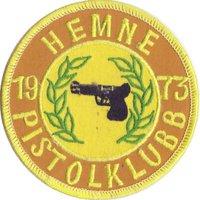 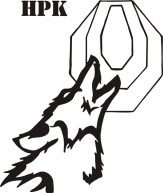 Hemne pistolklubbInnkalling til ordinært årsmøte i Hemne PistolklubbDato: 13.02.2019 kl 18.00Sted: Hemne samfunnshus Saksliste1. Valg av dirigent og referent samt 2 vitner til å bekrefte protokoll2. Årsmelding 3. Regnskap i revidert stand 4. Fastsette kontingent 5. Handlingsplan 2019 (retningslinjer for klubb og medlemmer)6. Innkomne forslag 7. Valg Saker som ønskes opptatt må sendes styret før 30.01.19Med hilsenStyret i Hemne Pistolklubb